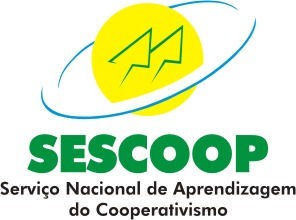 Zeus 7.0Conta OrçamentáriaUnidade: 02.02.001.	SESCOOP - ALAGOASOrçadoRetificadoSuplement.TranspostoRevisadoRealizadoCentro:  9.9.99.99.999.999.999.9	CENTRO EMPRESA4.1.01.01.01.  .   .	Contribuições Sescoop173.497,00,00-14.081,000,00159.416,00162.612,044.1.02.02.01.  .   .	Juros de Títulos de Renda16.667,00,000,00-4.400,0012.267,0020.682,604.1.05.01.02.  .   .	Transferências às UEs306.631,00,000,00-1,00306.630,00306.630,00Total do Centro   9.9.99.99.999.999.999.9496.795,00,00-14.081,00-4.401,00478.313,00489.924,64Total da Unidade  02.02.001.496.795,00,00-14.081,00-4.401,00478.313,00489.924,64Total de Receitas496.795,00,00-14.081,00-4.401,00478.313,00489.924,64